هو الله العالي القيّوم ذلك الكتاب لا ريب فيهحضرت بهاءاللهأصلي عربي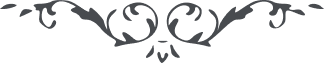 من آثار حضرة بهاءالله – لئالئ الحكمة، المجلد 2، لوح رقم (6)، الصفحة 26 - 31هو اللّه العالی القیّومذلِکَ الکِتابُ لا رَیبَ فِیهِ تَنزیلٌ بِالحَقِّ مِن لَدُن حَکیمٍ خَبیراً ، وَ یَهدِی النّاسَ اِلی جِوارِ رَحمَةٍ مَنیعاً ، وَ یُدخِلُ المُنقَطِعینَ فِی شاطِیِ بَحرِ الَّذِی مِنهُ ٱنشَعَبَ بُحُورُ الاَسماءِ وَ هذا مِن فَضلِ الَّذِی کانَ عَلی العالمِینَ مُحِیطاً ، وَ یَسقِی المُوَحِّدینَ مِن فُراتِ عِنایَةِ اللّهِ وَ یَرفَعُ المُستَضعَفینَ اِلی ساحَةِ اسمٍ عَلِیّاً ، قُل یا قَومُ اِنّا تَرَکنا الاَمرَ حِینَ الّذِی دَخلَنا فِی هذا المَقامِ الَّذِی لَن یُرفَعَ مِنّا اِلی اَحَدٍ ضَجِیجاً، وَ کُنّا ساکِناً فِی السِّجنِ وَصامِتاً عَن کُلِّ ذِکرٍ بَدیعاً ، وَ اَغلَقنا اَبوابَ البَیانِ عَلی اللِّسانِ وَ کَذلِکَ کُنَّا فِی اَیّامٍ عَدیداً وَ کُنّا نَذکُرُ اللّهَ فِی سِرِّ السِّرِّ بِلِسانِ سِرٍّ خَفِیّاً ، اِلی اَن مَضَتِ الاَیّامُ وَ قَضَتِ اللَّیالی وَ کُنّا فِی هذا اَلشَّأنِ الّذِی ما اَحاطَ بِهِ اَنفُسُ اَلنّاسِ جَمیعاً ، اِذاً نادَ المُنادِ عَن کُلِّ شَطرٍ قَریباً ، قُم یا عَبدُ عَن رَقدِکَ ثُمَّ ذَکِّرِ العِبادَ بِما عَلَّمَکَ اللّهُ وَ لا تَکُن فِی الاَمرِ عَصِیّاً ، اَحَزِنتَ عَمّا وَرَدَ عَلَیکَ مِن هٰؤُلاءِ الظّالِمِینَ وَ هذا مِن سُنَّتِی وَ لَم یَکُن لِسُنَّتِی تَبدیلاً وَ لا تَغییراً ، اَنَسِیتَ عَهدَ اللّهِ حِینَ الّذِی عُهِدتَ بِهِ قَبلَ خَلقِ المُمکِناتِ فِی ذَرِّ البَقاءِ بِاَن تُستَشهَدَ فِی سَبِیلِهِ وَ اِنَّ هٰذا حَتمٌ قَد کانَ فِی اُمِّ الکِتابِ مَقضیّاً ، فَٱرفَع رَأسَکَ عَن فِراشِ السُّکُونِ وَ لا تَصبِر فِی نَصرِ رَبِّکَ وَ لَو کانَ اللّهُ عَن نَصرِ مِثلِکَ غَنِیّاً وَ لا تَحزَن عَمّا وَرَدَ عَلَیکَ وَ تَبتَئِس عَمّا ٱفتَرَوا عَلَیکَ المُغِلِّینَ وَ کَفیٰ بِٱللّهِ لَکَ ناصِراً وَ مُعیناً ، فَسُبحانَکَ اللّٰهُمَّ فَوَ عِزَّتِکَ اَحِبُّ اَن استشهِدَ فِی سَبِیلِکَ فِیکُلِّ بُکُورٍ وَ اَصیلاً ، فَوَ عِزَّتِکَ یا الٰهی لَو یَقتُلُونَنِی اَعدائُکَ فِیَکُلِّ حِینٍ ما تَسکُنُ نارُ شَوقِی فِی حُبِّکَ بَل یَزدادُ فِی کُلِّ آنٍ وَ اَنتَ عَلی ذٰلِکَ عَلیماً ، وَ اَشکُرُ فِی ذلِکَ وَ ما أَشْتَکِيْ مِنهُم اِلَیکَ لِاَنَّهُم کَفَروا بِکَ وَ بِآیاتِکَ وَ ما عَرَفُوا اَمرَکَ الّذِی کانَ عَن اُفُقِ الحُکم طَلیعاً وَ کُلُّ ذلِکَ یَفعَلُونَ جَهراً مِن غَیرِ سِترٍ وَ لا حِجابِ غَلِیظٍ وَ لا رَقِیقاً ، وَ لٰکِنَّ الَّذِینَ یَدَّعُونَ حُبَّکَ وَ یُعرِضُونَ عَن جَمالِکَ هٰذا صَعبٌ عَلَیَّ وَ عَلیٰ المُقَرَّبینَ جَمیعاً ، وَ یَفعَلُونَ کُلِّ ذٰلِکَ بَعدَ الّذِی وَصَّیتَ فِی کُلِّ الاَلواحِ بَل فِیکُلِّ سَطرٍ جَمِیلاً ، بِانَّهُم لَن یُعرِضُوا عَن آیاتِکَ اِذا نُزِّلَت بِٱلحَقِّ وَ لا یُغمِضُونَ عَیناهُم عَن جَمال عِزٍّ بَهیّاً ، کَاَنَّکَ ما نَزَّلتَ البَیانَ اِلّا لِنُصحِهِم فِی ٱدِلّائِکَ وَ اِنَّهُم اَعرَضُوا عَنکَ وَ اَقبَلُوا اِلی اِنفُسِهِم وَ اَنتَ بِکُلِّ ذٰلِکَ خَبیراً  ، فَیا لَیتَ یَکتَفُونَ بِذلِکَ بَل قالُوا فِی حَقّی ما لا یَقُولُ مُؤمِنٌ لِفاسِقٍ شَقیّاً ، وَ صَبِرْتُ فِیِ کُلِّ ذلِکَ فِی سَبیلِ مَحَبَّتِکَ اذاً یا اِلٓهی قَد جَعَلْتَنی مَحَلّاً لِسَیفِ هٰذِین ٱلفِئَتَین وَ لَم اَدْرِ ما اَفعَلُ بَعدَ ذلِکَ وَ اِنَّکَ اَنتَ عَلی اَفعالِهِم شَهِیداً ، وَ مَعَ کُلِّ ذلِکَ فَوَ حَضرَتِکَ ما اَحزَنُ مِن نَفسِی بَل عَلی الّذی وَعَدْتَ العِبادَ بَظُهُورِهِ فِیِ قِیامَةِ ٱلاُخریٰ  اذاً و اَحَزَناهُ عَلَیَّ فی هذا الیُوم وَ عَمّا یَرِدُ عَلَیهِ مِن هٰؤُلاءِ ٱلّذینَ یَدَّعُونَ الاِیمانَ فِی اَنفُسِهِم وَ کانوا بِزَعمِهِم فِی ٱلایمانِ فَریداً ، وَ یَرِدُونَ عَلَیهِ کَما وَرَدُوا عَلَیَّ وَ هٰذا عَلی ذلِکَ دَلیلاً وَ سَبیلاً ، فَوَ عِزَّتِکَ یا مَحبُوبِی ما وَجَدنا لِاَحَدٍ مِن بَصَرٍ لِیَشهَدَ آیاتِکَ بِعَینِهِ بَل یَشهَدُونَ بِعَینِ رُؤَسائِهِم وَ یُصَدِّقُونَ بِتَصدیقِهِم وَ یُکَذِّبُونَ بِتَکذیبِهِم بَعدَ الّذی نَهَیتَهُم عَن ذٰلِکَ نَهیاً عَظیماً ، فَوَ عِزَّتِکَ یا اِلٓهی ما وَجَدتُ مِن هُؤُلاءِ کَلِمَةَ صِدقٍ وَ لا حَرَکَةَ رُوحٍ یَسلُکُونَ فِی وادِی اَلشَّهَواتِ وَیَرتَکِبُونَ کُلِّ الفَواحِشِ وَ السَّیِّئاتِ وَ هذا ما یَعمَلُونَ بِهِ فِی السِّرِّ وَ لٰکِن فِی ٱلجَهرِ یَتَکَلَّمُونَ بِذِکرِکَ وَ یَشتَغِلُونَ بِوَصفِکَ فِی کُلِّ طُلُوعٍ وَ غُرُوباً ، و اِذا یَظهَرُ اَحَدٌ بِآیاتٍ بَیِّناتٍ یُجَرِّدُنَّ عَلَیهِ اَسیافَ نُفُوسِهِم وَ قُلُوبِهِم وَ اَلسُنِهِم وَ یَضرِبُونَ عَلَیهِ مِن دُون تَعطیلِ وَ لا تَأخیراً ، وَنَسَوا کُلِّ ما اَمَرتَهُم فِی الکِتابِ مَعَ الّذی ما مَضَت مِن ایّامِکَ اِلّا قَلیلاً ، وَ بَلَغُوا فِی الغُرورِ وَ الغَفلَةِ اِلی مَقامِ الّذی یَعرِفُونَ نِعمَةَ اللّهِ وَ آیاتِهِ وَ بُرهانِهِ ثُمَّ یُنکِرُونَها وَ کَذلِکَ کانُوا عَلی حَضرَتِکَ بَغیّاً ، وَ مَعَ ذلِکَ یَحسَبُونَ اَنفُسَهُم مِنَ الّذینَهُم کانُوا فِی رِسالاتِ اللّهِ اَمیناً ، فَوَ عِزَّتِکَ یا الٰهی وَ سَیِّدی ما بَقِیَ فِی جَسَدِی عَلی قَدرِ نَقیرٍ اِلّا وَ قَد وَرَدَ عَلَیهِ سُیُوفُهُم فِی کُلِّ آنٍ وَ حِیناً ، اَما تَسمَعُ ضَجیجَ المُضطَرّینَ یا مَن بِیَدِکَ زِمامُ العالَمینَ جَمیعاً ، اَما تُجیبُ دَعوَةَ الدّاعِ اِذا دَعاکَ اَما تَکشِفُ السُّوءَ عَن هٰذا ٱلمَسکینِ البائِسِ الّذی اودَعتَهُ تَحتَ اَیدِی کُلِّ صَغیرٍ وَ کَبیراً ، اما تَقطَعُ اَیدِیِ الظالِمینَ عَن رأسِی بَعدَ الّذی اَیقَنتُ بِاَنَّکَ کُنتَ عَلی کُلِّشَیءٍ مُقتَدِراً قَدیراً ، وَ لَمّا کانتَ فِی مُلکِکَ مِثلُ هٰؤُلاءِ لِمَ اَظهَرتَنی بَینَهُم و اَلهَمْتَنی یا الٰهِی بِهٰذِهِ الکَلِماتِ التِی بِها ظَهَرَتِ البَغضاءُ فِی قُلُوبِ هٰؤُلاءِ بِحَیثُ تَکادُ اَن تُمَیِّزَ قُلُوبَهُم وَ اَرکانَهُم وَ اَنتَ بِکُلِّ ذلِکَ مُحیطاً ، کَاَنَّهُم ما اَرادُوا اِلّا حِفظَ رِیاساتِهِم وَ اَخَذُوها بِاَیدِیهِم وَ کانُوا بِها فِی اَنفُسِهِم مَسرُوراً ، وَ بَلَغُوا الَّذینَ اَتَّبَعُوهُم فِی الغَفلَةِ اِلی مَقام الّذی لَو یَنظُرُونَ بَوارِقَ النّورِ یَسئَلُونَ عَن الظُّلمَةِ هَل النُّورُ مُنیِراً ، وَ لَو تَستَشرِقُ عَلَیهِم شَمسُ البَقاءِ یَتَفَحَّصُونَ عَن ٱلجُعَل هَل ٱلشَّمسُ مُضیئاً ، فاَفتَحُوا عُیُونَکُم یا مَلَأَ الغُفَلاءِ هٰذِهِ اَنوارُ ٱلشَّمس ٱلّتَی اَحاطَت ظُهُورَکُم وَ یَمینَکُم وَ یَسارَکُم وَ فوقَکُم وَ تَحتَکُم وَ جنُوبَکُم وَ شِمٰلاً ، اِذاً یا الٰهی ما اَفعَلُ بِهِم وَ ما ثَمَرُ ظُهُوری بَینَ هٰؤُلاءِ بَعدَ الّذی جَعَلتَهُم واقِفاً فِی اَرض ٱلتَحدیدِ وَ اَرتَقَیتَنی اِلی مَقام الّذی جُعِلَ اَیدی ٱلتَّوحیدِ عَنهُ قَصیراً ، وَ مَعَ ذلِکَ کَیفَ یَجتَمِعُ اَمری مَعَ ما کانُوا عَلَیهِ اذاً طَهِّرْ یا اِلٰهی ذَیلَ رِدائی عَن تَشَبُّثِهِم ثُمَّ ٱشتَغِلهُم بِما کانُوا بِهِم مُتَمَسِّکاً وَ رَضیّاً ، اِذاً بَقَیتَ یا اِلٰهی وَحیداً فِی اَرضِکَ وَ فَرِیداً فِی مَملَکَتِکَ وَ ما یَمشِی اَحَدٌ عَلی هٰذا الصِّراطِ الّذی کانَ بِٱلحَقِّ سَوِیّاً ، فَکَم فِی العَشِیِّ یا اِلٰهی  کانَ طَرفی مُتَوَجِّهاً اِلی شَطرِ فَضلِکَ وَ فَجرِ فَرَجِکَ وَ اَفضالِکَ وَ ما وَجَدتُ مِن صُبحِ مَواِهِبِکَ طُلُوعاً ، فَکَم فِی الاَصباحِ یا اِلٰهی کانَت عَینی مُتَرَصِّداً اِلی طَرفِ عِنایَتِکَ وَ اَلطافِکَ وَ ما شَهِدتُ مِن شَمسِ جُودِکَ وَ اَحسانِکَ مِن ظُهُوراً ، اِلی مَتیٰ یا الٰهی لَن تَرحَمَ عَبدَکَ الّذی لَن یَرحَمَهُ اَحَدٌ مِن خَلقِکَ وَ کانَ فِی عُمرِهِ بَینَ یَدَیهِم مَسجُوناً ، فَلَکَ ٱلحَمدُ یا اِلٰهی فِی کُلِّ ذٰلِکَ وَ اَسئَلُکَ الصَّبرَ فِیما قَضیٰ وَ یَقضیْ مِن عِندِکَ لَعَلَّ اَکُونُ مِنَ ٱلصّابِرینَ فِی اَلاَلواح مَسطُوراً ، ثُمَّ اَسئَلُکَ یا اِلٰهی بِٱسمِکَ الّذی بِهِ یُقَلَّبُ الحُزنُ بِٱلسُّرورِ وَالشِّدَّةُ بِاَلرَّخاءِ وَ الظُّلمَةُ بِٱلنُّورِ بِاَن تُنزِلَ حِینَئِذٍ ما تُذهِبُ عَنّا ٱلاَحزانَ وَ یَنقَطِعُنا عَن دُونِکَ یا مَن بِیَدِکَ ٱلجُودُ وَ ٱلاِحسانُ وَ جَبَرُوتُ اَلعِزِّ وَ الغُفران وَ اِنَّکَ اَنتَ المُقتَدِرُ المُتِعالی وَ اِنَّکَ اَنتَ عَلی کُلِّشَیءٍ حَکیماً.